-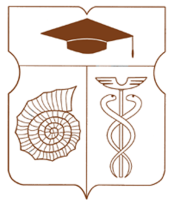 СОВЕТ ДЕПУТАТОВмуниципального округа АКАДЕМИЧЕСКИЙРЕШЕНИЕ__10 марта 2023 года __ № __07-04-2023 __О согласовании ежеквартального сводного районного календарного плана по досуговой, социально-воспитательной, физкультурно-оздоровительной и спортивной работе с населением по месту жительства на II квартал 2023 годаВ соответствии с пунктом 3 части 7 статьи 1 Закона города Москвы от 11 июля 2012 года № 39 «О наделении органов местного самоуправления муниципальных округов в городе Москве отдельными полномочиями города Москвы», рассмотрев обращение главы управы Академического района № АК-08-112/3 от 7 марта 2023 года (Вх. № 89-СД-4 от 7 марта 2023 года), Совет депутатов муниципального округа Академический решил:1.	Согласовать ежеквартальный сводный районный календарный план по досуговой, социально-воспитательной, физкультурно-оздоровительной и спортивной работе с населением по месту жительства на II квартал 2023 года (приложение).2.	Направить настоящее решение в Департамент территориальных органов исполнительной власти города Москвы, управу Академического района.3.	Опубликовать настоящее решение в бюллетене «Московский муниципальный вестник» и разместить на официальном сайте муниципального округа Академический www.moacadem.ru.4.	Настоящее решение вступает в силу со дня его принятия.5.	Контроль за исполнением настоящего решения возложить на Главу муниципального округа Академический Ртищеву Ирину Александровну.Результаты голосования: «За» - 9  «Против» - 0  «Воздержались» - 0Глава муниципального округа Академический                                            		             Ртищева И.А. Приложениек решению Совета депутатов муниципального округа Академический от 10.03.2023 № 07-04-2023План по досуговой, социально-воспитательной, физкультурно-оздоровительной и спортивной работе с населением на территории Академического района на II квартал 2023 г.№Название мероприятияДатаАдрес проведенияКоличество участниковОтветственныйАПРЕЛЬАПРЕЛЬАПРЕЛЬАПРЕЛЬАПРЕЛЬАПРЕЛЬ1.Выставка «Искусство собирать» 01.04.2023-25.06.2023, 10:00-18:00Государственный Дарвиновский музей,ул. Вавилова, д. 5730000Директор ГБУК Государственный Дарвиновский музей Клюкина А.И. 8(499)783-22-522.Международный День птиц в музее 01.04.202310:30-18:00Государственный Дарвиновский музейул. Вавилова, д. 572000Директор ГБУК Государственный Дарвиновский музей Клюкина А.И. 8(499)783-22-523.Выставка детских рисунков «На просторах родной Вселенной» изостудии «Палитра», посвященная Дню космонавтики, для жителей Академического района03.04.2023-16.04.202315:00-18:00ГБУ ЦСД «Орион»,ул. Новочеремушкинская, д. 8200Директор ГБУ ЦСД «Орион»Сидоренко А.Н. 8(499)124-42-164.Выставка детских рисунков «Звездный путь» изостудии «Радужная зебра», посвященная Дню космонавтики, для жителей Академического района03.04.2023-16.04.2023 15:00-18:00ГБУ ЦСД «Орион»,ул. Профсоюзная, д.11/11200Директор ГБУ ЦСД «Орион» Сидоренко А.Н. 8(499)124-42-165.Оригами – чудеса из бумаги06.04.2023 15:00 06.04.2023 16:00Детская библиотека №178,ул. Дмитрия Ульянова, д. 2430Заведующая ГБУК г. Москвы «ЦБС «Юго-Западного административного округа» Детская библиотека № 178Колоскова И.В.8-(499)124-31-026.Районные отборочные соревнования по легкой атлетике (кросс) в рамках Спартакиады «Спорт для всех»08.04.2023 10:00Плоскостное спортивное сооружение, парк «Академический», ул. Дмитрия Ульянова, д. 9А70Директор ГБУ ЦСД «Орион» Сидоренко А.Н. 8(499)124-42-167.Фитнесс-зарядка для жителей Академического района, посвященное Дню космонавтики11.04.2023 11:00Плоскостное спортивное сооружение, парк отдыха «Новые Черёмушки», ул. Шверника, мкр. 10 С70Директор ГБУ ЦСД «Орион» Сидоренко А.Н. 8(499)124-42-168.Культурно-просветительское мероприятие «Звезды. Космос. Вдохновенье», посвященное Дню космонавтики, для жителей Академического района12.04.2023 18:00ГБУ ЦСД «Орион»ул. Профсоюзная, д.11/1160Директор ГБУ ЦСД «Орион»Сидоренко А.Н. 8(499)124-42-169.Брейн-ринг «Космос нас ждет»12.04.202316:00Б. Черемушкинская, 38 70Директор ГБОУДО ДТДиМ «Севастополец»Исхаков А.И.8(499)124-86-2210.Спортивно- патриотическое мероприятие: «Космос вовсе не далек!» для жителей Академического района, посвященное Дню космонавтики13.04.2023 11:00ГБУ ЦСД «Орион»ул. Профсоюзная, д.11/1170Директор ГБУ ЦСД «Орион» Сидоренко А.Н. 8(499)124-42-1611.Мастер-класс по Стритболу13.04.2023 16:00ГБУ ЦСД «Орион»ул. Профсоюзная, д.11/1150Директор ГБУ ЦСД «Орион» Сидоренко А.Н. 8(499)124-42-1612.«Внутри контура», выставка 15.04.2023-16.07.2023, с 10:00 до 18:00Государственный Дарвиновский музей, ул. Вавилова, д. 575000Директор ГБУК Государственный Дарвиновский музей Клюкина А.И. 8(499)783-22-5213.День исторического и культурного наследия. Бесплатное посещение экспозиции и выставок Музея Героев Советского Союза и России. Бесплатные экскурсии и мероприятия.15.04.2023 10:00 - 21:00 Музей Героев Советского Союза и России,ул. Большая Черемушкинская, д. 24, кор. 3.50Заведующий отделом «Музей Героев Советского Союза и России» Иванов С.Г. 8-926-886-78-96 14.Кастомная одежда15.04.2023 17:00 15.04.2023 18:00Детская библиотека № 178,ул. Дмитрия Ульянова, д. 2430Заведующая ГБУК г. Москвы «ЦБС «Юго-Западного административного округа» Детская библиотека № 178Колоскова И.В.8-(499)124-31-0215.«Загадки старинного дома»16.04.2023 12:00 16.04.2023 14:00Детская библиотека № 178, ул. Дмитрия Ульянова, д. 2430Заведующая ГБУК г. Москвы «ЦБС «Юго-Западного административного округа» Детская библиотека № 178Колоскова И.В.8-(499)124-31-0216.«Жизнь за полярным кругом: что мы знаем об Арктике?», выставка18.04.2023-16.07.2023, 10:00-18:00Государственный Дарвиновский музей,ул. Вавилова, д. 5730000Директор ГБУК Государственный Дарвиновский музей Клюкина А.И. 8(499)783-22-5217.Дни исторического и культурного наследия, акция 18.04.2023, 10:00-18:00Государственный Дарвиновский музей,ул. Вавилова, д. 572000Директор ГБУК Государственный Дарвиновский музей Клюкина А.И. 8(499)783-22-5218.Спортивно- патриотическое мероприятие «Звезда Ориона» спортивной секции «Хоккей/Флорбол» по флорболу для жителей Академического района19.04.2023 17:00Плоскостное спортивное сооружение, ул. Винокурова, д. 20, к. 570Директор ГБУ ЦСД «Орион» Сидоренко А.Н. 8(499)124-42-1619.Библионочь в Библиотеке Барто22.04.2023 16:00 22.04.2023 21:00Детская библиотека № 178, ул. Дмитрия Ульянова, д. 2475Заведующая ГБУК г. Москвы «ЦБС «Юго-Западного административного округа» Детская библиотека № 178Колоскова И.В.8-(499)124-31-0220.День Земли22.04.2023 12:00 22.04.2023 18:00Детская библиотека № 178, ул. Дмитрия Ульянова, д. 2450Заведующая ГБУК г. Москвы «ЦБС «Юго-Западного административного округа» Детская библиотека № 178Колоскова И.В.8-(499)124-31-0221.Литературно-музыкальная гостиная «И помнит мир спасенный», посвященная Дню Победы, для жителей Академического района24.04.2023 18:00ГБУ ЦСД «Орион»ул. Профсоюзная, д.11/1150Директор ГБУ ЦСД «Орион» Сидоренко А.Н. 8(499)124-42-1622.Выставка Михаила Ильяева25.04.2023-18.06.2023, 10:00-18:00Государственный Дарвиновский музей,ул. Вавилова, д. 5720000Директор ГБУК Государственный Дарвиновский музей Клюкина А.И. 8(499)783-22-5223.Интерактивное мероприятие «Обязанности подростка в семье» с участием несовершеннолетних, состоящих на учете в КДНиЗП Академического района  25.04.202318:00ГБУ ЦСД «Орион»ул. Профсоюзная, д.11/1130Директор ГБУ ЦСД «Орион» Сидоренко А.Н. 8(499)124-42-1624.Воображалы во фраках25.04.2023 18:00 25.04.2023 19:00Детская библиотека № 178, ул. Дмитрия Ульянова, д. 2430Заведующая ГБУК г. Москвы «ЦБС «Юго-Западного административного округа» Детская библиотека № 178Колоскова И.В.8-(499)124-31-0225.Выставка детских рисунков «Память священна» изостудии «На берегу», посвященная Дню Победы, для жителей Академического района26.04.2023 - 14.05.2023                  15:00-18:00ГБУ ЦСД «Орион» ул. Вавилова, д. 17200Директор ГБУ ЦСД «Орион» Сидоренко А.Н. 8(499)124-42-1626.День местного самоуправления муниципального округа Академический. Патриотическая праздничная программа, экскурсионная программа 20.04.202316:00 ГБУК «Государственный Дарвиновский музей» ул. Вавилова, 57100Глава муниципального округа АкадемическийРтищева И.А.  8(499)129-70-1127.Районный конкурс патриотической песни, декламации стихов и прикладного творчества «Память сердца» среди жителей Академического района, посвященный Дню Победы с участием несовершеннолетних, состоящих на учете в КДНиЗП Академического района27.04.2023 15:00ГБУ ЦСД «Орион»ул. Профсоюзная, д.11/1170Директор ГБУ ЦСД «Орион» Сидоренко А.Н. 8(499)124-42-1628.Варежка27.04.2023 18:00 27.04.2023 19:00Детская библиотека № 178, ул. Дмитрия Ульянова, д. 2410Заведующая ГБУК г. Москвы «ЦБС «Юго-Западного административного округа» Детская библиотека № 178Колоскова И.В.8-(499)124-31-0229.Спортивно-патриотическое мероприятие: спортивной секции ОФП «Мир! Труд! Май!» для жителей Академического района посвященное Дню труда.27.04.2023 11:00ГБУ ЦСД «Орион»ул. Профсоюзная, д.11/1170Директор ГБУ ЦСД «Орион» Сидоренко А.Н. 8(499)124-42-1630.Турнир по футболу: «Мы выбираем футбол!», посвященный Празднику Весны и труда среди ветеранов и жителей Академического района29.04.2023  10:00Плоскостное спортивное сооружение, парк «Академический», ул. Дмитрия Ульянова 9А70Директор ГБУ ЦСД «Орион» Сидоренко А.Н. 8(499)124-42-1631.Выездное мероприятие, посвященное Дню Победы, для жителей Академического района. Экскурсионная программа. Возложение цветов. 25.04.202308:30г. Москва МО Академический – Главный Храм Вооруженных Сил России – Музейный комплекс «Дорога Памяти» – Москва муниципальный округ Академический45Глава муниципального округа АкадемическийРтищева И.А.  8(499)129-70-11МАЙМАЙМАЙМАЙМАЙМАЙ32.Выставка детских рисунков «Победа в красках» изостудии «Палитра», посвященная Дню Победы, для жителей Академического района02.05.2023 - 14.05.2023     15:00-18:00ГБУ ЦСД «Орион» ул. Новочеремушкинская, д.8200Директор ГБУ ЦСД «Орион»Сидоренко А.Н. 8(499)124-42-1633.Мастер-класс открытка ветерану изостудии «На берегу» на тему: «День Победы!» для детей младшего и среднего школьного возраста и жителей Академического района, посвященный Дню Победы03.05.2023  15:00ГБУ ЦСД «Орион»ул. Вавилова, д.1730Директор ГБУ ЦСД «Орион» Сидоренко А.Н. 8(499)124-42-1634.«Первомай — великий праздник!» спортивно-патриотическое мероприятие для жителей Академического района.04.05.2023  11:00Плоскостное спортивное сооружение, парк отдыха «Новые Черёмушки», ул. Шверника, мкр. 10 С50Директор ГБУ ЦСД «Орион» Сидоренко А.Н. 8(499)124-42-1635.Оригами – чудеса из бумаги04.05.2023 15:00 -04.05.2023 16:00Детская библиотека № 178,ул. Дмитрия Ульянова, д. 2430Заведующая ГБУК г. Москвы «ЦБС «Юго-Западного административного округа» Детская библиотека № 178Колоскова И.В.8-(499)124-31-0236.Концертная программа «Никто не забыт, ничто не забыто», посвященная Дню Победы05.05.202316:00Б. Черемушкинская, 38 200Директор ГБОУДО ДтДиМ «Севастополец»Исхаков А.И.8(499)124-86-2237.Памяти павших будьте достойны06.05.2023 13:00 06.05.2023 14:00Детская библиотека № 178,ул. Дмитрия Ульянова, д. 2430Заведующая ГБУК г. Москвы «ЦБС «Юго-Западного административного округа» Детская библиотека № 178Колоскова И.В.8-(499)124-31-0238.«Земля. Версия 2022-2023. Перерождение», выставка 06.05.2023-04.06.2023, 10:00-18:00Государственный Дарвиновский музей,ул. Вавилова, д. 573000Директор ГБУК Государственный Дарвиновский музей Клюкина А.И. 8(499)783-22-5239.Турнир по футболу: «Слава Победителям!» среди жителей Академического района, приуроченный ко Дню Победы06.05.2023  10:00Плоскостное спортивное сооружение, парк «Академический»,ул. Дмитрия Ульянова, д. 9А50Директор ГБУ ЦСД «Орион» Сидоренко А.Н. 8(499)124-42-1640.«Этот День Победы!», патриотическое мероприятие, посвященное Дню Победы для жителей Академического района09.05.202314:00Плоскостное спортивное сооружение, парк «Академический», ул. Дмитрия Ульянова 9А200Глава управы Академического районаШигабетдинова Э.А.8(499)125-06-9341.День Победы.  Музейный праздник. Бесплатное посещение экспозиции и выставок Музея Героев Советского Союза и России09.05.2023 10:00-17:15ул. Большая Черёмушкинская, д. 24, кор. 3.50Заведующий отделом «Музей Героев Советского Союза и России»Иванов С.Г.8-926-886-78-96 42.Патриотическое  мероприятие «Память пылающих лет!», посвященное Дню Победы, для жителей Академического района09.05.2023  12:00ул. Дм. Ульянова, д.9А (Парк Академический)80Директор ГБУ ЦСД «Орион» Сидоренко А.Н. 8(499)124-42-1643.Открытый турнир среди участников московских клубов исторической реконструкции по современному мечевому бою «Воины Победы» для жителей Академического района, приуроченный ко Дню Победы13.05.2023  14:00ГБУ ЦСД «Орион» ул. Профсоюзная, д.11/1170Директор ГБУ ЦСД «Орион»Сидоренко А.Н. 8(499)124-42-1644.Международный день музеев. Дни исторического и культурного наследия. Акция18.05.2023 10:00-18:00Государственный Дарвиновский музей,ул. Вавилова, д. 573000Директор ГБУК Государственный Дарвиновский музей Клюкина А.И. 8(499)783-22-5245.Ночь в музее20.05.2023 18:00 20.05.2023 21:00Детская библиотека № 178, ул. Дмитрия Ульянова, д. 2440Заведующая ГБУК г. Москвы «ЦБС «Юго-Западного административного округа» Детская библиотека № 178Колоскова И.В.8-(499)124-31-0246.Международный день музеев. Музейное мероприятие. Бесплатное посещение экспозиции и выставок Музея Героев Советского Союза и России. 20.05.2023 10:00-18:00Музей Героев Советского Союза и России»,ул. Большая Черёмушкинская, д. 24, кор. 3.50Заведующий отделом «Музей Героев Советского Союза и России» Иванов С.Г. 8-926-886-78-96 47.Ночь музеев. Музейное мероприятие. Бесплатное посещение экспозиции и выставок Музея Героев Советского Союза и России. 20.05.2023 18:00-22:00Музей Героев Советского Союза и России»,ул. Большая Черёмушкинская, д. 24, кор. 3.30Заведующий отделом «Музей Героев Советского Союза и России» Иванов С.Г.8-926-886-78-96 48.«Единственные в своем роде», выставка 20.05.2023 –13.08.2023, 10:00-18:00Государственный Дарвиновский музей, ул. Вавилова, д. 5730000Директор ГБУК Государственный Дарвиновский музей Клюкина А.И. 8(499)783-22-5249.Ночь в музее, акция20.05.202318:00-24:00Государственный Дарвиновский музей, ул. Вавилова, д. 575000Директор ГБУК Государственный Дарвиновский музей Клюкина А.И. 8(499)783-22-5250.Районные отборочные соревнования по футболу в рамках Спартакиады «Спорт для всех»21.05.2023  10:00ПСС, Парк «Академический»,ул. Дмитрия Ульянова, д. 9А70Директор ГБУ ЦСД «Орион»Сидоренко А.Н. 8(499)124-42-1651.Интерактивный лекторий «Родительская гостиная» 23.05.2023 18:00ГБУ ЦСД «Орион» ул. Профсоюзная, д.11/1130Директор ГБУ ЦСД «Орион»Сидоренко А.Н. 8(499)124-42-1652.Культурно-просветительское мероприятие «Сказание о письменах славянских», посвященное Дню славянской письменности и культуры, для жителей Академического района 23.05.2023  17:00ГБУ ЦСД «Орион» ул. Новочеремушкинская, д.860Директор ГБУ ЦСД «Орион»Сидоренко А.Н. 8(499)124-42-1653.Интерактивное мероприятие «Пусть расцветают детские улыбки!», посвященное Дню защиты детей, для жителей Академического района25.05.2023  17:00ГБУ ЦСД «Орион», ул. Новочеремушкинская, д.860Директор ГБУ ЦСД «Орион»Сидоренко А.Н. 8(499)124-42-1654.Спортивно-патриотическое мероприятие «Умеем побеждать!» среди юных жителей Академического района, посвященный Дню защиты детей27.05.2023   10:00Плоскостное спортивное сооружение, парк «Академический»,ул. Дмитрия Ульянова, д. 9А50Директор ГБУ ЦСД «Орион»Сидоренко А.Н. 8(499)124-42-1655.Интерактивное мероприятие «Курить - здоровью вредить», посвященное ежегодному проведению Всемирного дня без табака, с участием несовершеннолетних, состоящих на учете в КДНиЗП Академического района29.05.2023  18:00ГБУ ЦСД «Орион» ул. Профсоюзная, д.11/1130Директор ГБУ ЦСД «Орион» Сидоренко А.Н. 8(499)124-42-1656.«Сакральная абстракция», выставка30.05.2023-30.06.2023, 10:00-18:00Государственный Дарвиновский музей, ул. Вавилова, д. 5710000Директор ГБУК Государственный Дарвиновский музей Клюкина А.И. 8(499)783-22-52ИЮНЬИЮНЬИЮНЬИЮНЬИЮНЬИЮНЬ57.Интерактивное мероприятие «Этот мир мы дарим детям!», посвященное Дню защиты детей, для жителей Академического района01.06.202317:00ГБУ ЦСД «Орион» ул. Профсоюзная, д.11/1160Директор ГБУ ЦСД «Орион»Сидоренко А.Н. 8(499)124-42-1658.Игры нашего детства01.06.2023 13:00 - 01.06.2023 14:00Детская библиотека № 178,ул. Дмитрия Ульянова, д. 2430Заведующая ГБУК г. Москвы «ЦБС «Юго-Западного административного округа» Детская библиотека № 178Колоскова И.В.8-(499)124-31-0259.Праздничная программа «День защиты детей»01.06.202316:00Б. Черемушкинская, 38200Директор ГБОУДО ДтДиМ «Севастополец»Исхаков А.И.8(499)124-86-2260.Программа летнего чтения01.06.2023 12:00 31.08.2023 21:00Детская библиотека № 178, ул. Дмитрия Ульянова, д. 2430Заведующая ГБУК г. Москвы «ЦБС «Юго-Западного административного округа» Детская библиотека № 178Колоскова И.В.8-(499)124-31-0261.Оригами – чудеса из бумаги01.06.2023 15:00 01.06.2023 16:00Детская библиотека № 178, ул. Дмитрия Ульянова, д. 2430Заведующая ГБУК г. Москвы «ЦБС «Юго-Западного административного округа» Детская библиотека № 178Колоскова И.В.8-(499)124-31-0262.Спортивно-патриотическое мероприятие «Наше будущее!» среди юных жителей Академического района, посвященный Дню защиты детей02.06.2023 17:00Плоскостное спортивное сооружение,ул. Винокурова, д. 12, к. 570Директор ГБУ ЦСД «Орион» Сидоренко А.Н. 8(499)124-42-1663.Выставка детских рисунков «Моей страны просторы» изостудии «На берегу», посвященная Дню России, для жителей Академического района05.06.2023-18.06.2023 15.00-18.00ГБУ ЦСД «Орион» ул. Вавилова, д.17200Директор ГБУ ЦСД «Орион» Сидоренко А.Н. 8(499)124-42-1664.Спортивно-патриотическое мероприятие «Россия любимая моя!» для жителей Академического района, посвященный Дню России06.06.2023 11:00ПСС, Парк отдыха «Новые Черёмушки»,ул. Шверника, мкр. 10 С70Директор ГБУ ЦСД «Орион» Сидоренко А.Н. 8(499)124-42-1665.«Мои районы: Академический, Гагаринский», выставка 08.06.2023-10.09.2023, 10:00-18:00Государственный Дарвиновский музей,ул. Вавилова, д. 573000Директор ГБУК Государственный Дарвиновский музей Клюкина А.И. 8(499)783-22-5266.Интерактивное мероприятие «Цвети и пой, моя Россия!», посвященное Дню России, для жителей Академического района09.06.2023 17:00ул. Дм.Ульянова, 9А(Парк Академический)70Директор ГБУ ЦСД «Орион» Сидоренко А.Н. 8(499)124-42-1667.«Диалоги животных: в мире звуков», выставка 13.06.2023-10.09.2023, 10:00-18:00Государственный Дарвиновский музей, ул. Вавилова, д. 5730000Директор ГБУК Государственный Дарвиновский музей Клюкина А.И. 8(499)783-22-5268.Спортивно - патриотическое интерактивное мероприятие для жителей Академического района17.06.202314:00ГБУ ЦСД «Орион» ул. Профсоюзная, д.11/1170Директор ГБУ ЦСД «Орион» Сидоренко А.Н. 8(499)124-42-1669.Интерактивное мероприятие «Мой выбор - жизнь без наркотиков!», посвященное ежегодному Международному Дню борьбы с наркоманией, с участием несовершеннолетних, состоящих на учете в КДНиЗП Академического района19.06.2023 15:00ГБУ ЦСД «Орион» ул. Профсоюзная, д.11/1130Директор ГБУ ЦСД «Орион» Сидоренко А.Н. 8(499)124-42-1670.Осторожно, красный свет!20.06.2023 14:00 20.06.2023 15:00Детская библиотека № 178,ул. Дмитрия Ульянова, д. 2430Заведующая ГБУК г. Москвы «ЦБС «Юго-Западного административного округа» Детская библиотека № 178Колоскова И.В.8-(499)124-31-0271.Вахта памяти21.06.2023 12:00 22.06.2023 21:00Детская библиотека № 178,ул. Дмитрия Ульянова, д. 2430Заведующая ГБУК г. Москвы «ЦБС «Юго-Западного административного округа» Детская библиотека № 178Колоскова И.В.8-(499)124-31-0272.Военно – патриотическое мероприятие, посвященное «Дню памяти и скорби» Торжественная памятная церемония22.06.2023Возложение корзин с цветами, цветов к памятным местам муниципального округа Академический по адресам:1) к мемориальному знаку в память воинов 329 зенитного артиллерийского полка 1 корпуса ПВО в парке Академический. (основная площадка проведения мероприятия)2) ул. Профсоюзная, д.17 к памятнику, посвященному обороне Москвы 1941 года «Героический пулеметный дот»3) к памятнику рабочим Черемушкинского кирпичного завода (ЧКЗ) им. В.И. Якунчикова, в районе дома 17 по Новочеремушкинской улице. 60Глава муниципального округа АкадемическийРтищева И.А. 8(499)129-70-1173.«Чёрная книга», выставка 21.06.2023-27.08.2023, 10:00-18:00Государственный Дарвиновский музей,ул. Вавилова, д. 5730000Директор ГБУК Государственный Дарвиновский музей Клюкина А.И. 8(499)783-22-5274.День памяти и скорби. Музейное мероприятие. Бесплатное посещение экспозиции и выставок Музея Героев Советского Союза и России. 22.06.2023 10:00 - 18:00ул. Большая Черёмушкинская, д. 24, кор. 3.​50Заведующий отделом «Музей Героев Советского Союза и России» Иванов С.Г. 8-926-886-78-96 75.Памятное мероприятие «Вахта памяти» с участием ветеранов ВОВ и жителей Академического района, посвященное Дню памяти и скорби 22.06.202312:00ул. Новочере-мушкинская, д.17 (перекресток улиц Дм. Ульянова и Новочере-мушкинской) Памятник ветеранам Черёмушкинского кирпичного завода (ЧКЗ) 1941-1945 годов.70Директор ГБУ ЦСД «Орион»Сидоренко А.Н. 8(499)124-42-1676.«Бестиарий», выставка 27.06.2023-20.08.2023, 10:00-18:00Государственный Дарвиновский музей, ул. Вавилова, д. 5730000Директор ГБУК Государственный Дарвиновский музей Клюкина А.И. 8(499)783-22-52